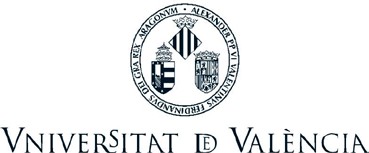 ANNEX IRelació documentació aportada amb aquesta instància en el primer arxiu:DNI / PassaportConeixement valencià nivell C1 Coneixement llengua estrangeraTitulació superior exigida Altres requisits generals i específicsCurriculum acadèmic mèrits al.legatsSignatura electrònica:Data presentació instància:RECTORAT DE LA UNIVERSITAT DE VALÈNCIA1.   DADES DE LA PLAÇA1.   DADES DE LA PLAÇAPlaça núm.: «Plaça_nº»           (Codi:  «Codigoplaza»)Dedicació: «Dedicació»Àrea de coneixement: «Àrea»Àrea de coneixement: «Àrea»Departament: «Departament»Departament: «Departament»Centre: «Facultat»Centre: «Facultat»2.   DADES PERSONALS2.   DADES PERSONALS2.   DADES PERSONALS2.   DADES PERSONALSCognoms:Cognoms:Cognoms:Cognoms:Nom:Nom:Nom:Nom:Nacionalitat:Nacionalitat:DNI:DNI:Lloc de naixement:Lloc de naixement:Lloc de naixement:Lloc de naixement:Província:Província:Data de naixement:Data de naixement:Adreça:Adreça:Adreça:Adreça:Població:Població:Província:Província:Codi postal:E-mail:E-mail:Telèfon: